109學年度家庭教育優質化講座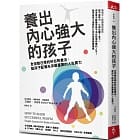 (返讀行動桃園場 第45期)  109年10月22日（四）18:30-20:30                    
講題：養出內心強大的孩子講者：競爭LEAD教育中心 李柏賢老師地點: 會稽國中 視聽教室*現場贈書，贈完為止*歡迎家長蒞臨                                       會稽國中輔導室敬邀